Wersja 3Narzędziownik dla przedmiotu: doradztwo zawodoweEtap edukacyjny: szkoła podstawowa (klasy 4-8) i szkoła ponadpodstawowaAutorka: Karolina Żelazowska-ByczkowskaWstępNarzędziownik został przygotowany z myślą o nauczycielach szkół podstawowych poszukujących pomysłów na prowadzenie nowatorskich lekcji doradztwa zawodowego. Zebrane w materiale propozycje aplikacji i dobrych praktyk wspierają nowoczesną edukację, rozumianą także jako kształtowanie kompetencji kluczowych XXI wieku. Narzędziownik służy jako źródło inspiracji, pomysłów, gotowych narzędzi, z wykorzystaniem których można stworzyć i przeprowadzać prawie każdą lekcję kształcącą umiejętności wymagane podstawą programową. To zbiór starannie wyselekcjonowanych portali, narzędzi, e-zasobów oraz przykładów dobrych praktyk nauczycielskich.Polecane portale, aplikacje, e-zasoby i dobre praktykiZintegrowana Platforma Edukacyjna – zasoby dot. doradztwa zawodowegoKategoria: rekomendowane e-zasobyLink: https://zpe.gov.pl/a/preorientacja-i-orientacja-zawodowa/DpQ1p1wjh 
https://zpe.gov.pl/a/klasy-vii-i-viii-szkol-podstawowych/DycT9ipQk Zintegrowana Platforma Edukacyjna (d.epodreczniki.pl) zawiera pomoce dydaktyczne i narzędzia będące uzupełnieniem lub alternatywą dla dotychczasowych wydawnictw.To całkowicie nowoczesna platforma edukacyjna, na której znajdziesz otwarte darmowe e-materiały (teksty, zadania interaktywne, krzyżówki, filmiki, wirtualne podróże i eksperymenty) do nauczania różnych przedmiotów, w tym doradztwa zawodowego. Zasoby dotyczące doradztwa zawodowego znajdziesz w zakładce „Doradztwo zawodowe” w menu górnym na stronie głównej platformy.Doradztwo edukacyjno-zawodowe	Kategoria: rekomendowane e-zasoby Link: https://doradztwo.ore.edu.pl/ Największy i najbogatszy w różnorodne zasoby portal informacyjno-edukacyjny Ośrodka Rozwoju Edukacji mający na celu wspieranie nauczycieli doradztwa zawodowego. Zawiera materiały multimedialne, podstawy teoretyczne, programy i szkolenia dla osób realizujących zadania z zakresu doradztwa zawodowego, przydatne linki, publikacje, raporty, aktualności na temat rynku pracy, ścieżek kształcenia, vademecum doradztwa, wielokulturowości, wskazówki na temat wyboru zawodu oraz zasoby do pracy z uczniami klas 7-8 szkoły podstawowej.3. 	Eurodoradztwo Polska Kategoria: rekomendowane e-zasobyLink: http://www.eurodoradztwo.praca.gov.pl/Portal projektu Eurodoradztwo Polska, finansowanego ze środków Programu Erasmus+, mający na celu wspieranie zawodowej i edukacyjnej mobilności obywateli oraz rozwój poradnictwa zawodowego 
w Europie. Zawiera między innymi narzędzia oraz metody i techniki poradnictwa zawodowego. Polecamy szczególnie publikacje edukacyjne z zakresu poradnictwa zawodowego takie jak: przykładowe programy realizacji zajęć, karty kwalifikacji, propozycje rozwiązań metodycznych, przewodniki. Wszystkie publikacje znajdują się pod linkiem:https://psz.praca.gov.pl/rynek-pracy/publikacje/publikacja/zeszyty-dz4.	EuropassKategoria: aplikacja/narzędzieLink: https://europass.cedefop.europa.eu/plZestaw dokumentów pozwalających zaprezentować umiejętności i kwalifikacje w sposób jasny 
i zrozumiały w całej Europie. Dostępne do edycji online są: Curriculum Vitae - pomaga zaprezentować posiadane umiejętności i kwalifikacje w przemyślany sposób. Paszport językowy jest natomiast narzędziem samooceny umiejętności i kwalifikacji językowych. Został zintegrowany z profilem Europass i teraz jest częścią jego rubryki dotyczącej znajomości języków. W razie potrzeby nadal można samodzielnie ocenić swoją znajomość języków obcych, korzystając z europejskiego systemu opisu kształcenia językowego, https://europa.eu/europass/pl/what-happened-europass-language-passport. Dokumenty potwierdzające kwalifikacje tworzone za pomocą Europass będą szczególnie przydatne za granicą.5.	CareertestKategoria: aplikacja/narzędzieLink: https://careertest.universumglobal.com/pl/s/plts21/ Dostępny po wyborze języka i zalogowaniu, 20-minutowy test kariery, stworzony przez globalną agencję marketingową Universum Communications Sweden AB. Wynik rekomenduje profil kariery zawodowej i pasujących do niej pracodawców oraz dostarcza narzędzi potrzebnych do lepszego zrozumienia rynku pracy i znalezienia wymarzonej pracy.6. 	Barometr zawodówKategoria: aplikacja/narzędzieLink: https://barometrzawodow.pl/Barometr zawodów to jednoroczna prognoza sytuacji w zawodach. Barometr dzieli zawody na trzy grupy: deficytowe, zrównoważone i nadwyżkowe. Pokazuje zapotrzebowanie na zawody w każdym z powiatów w Polsce oraz na poziomie województw. Badanie jest przeprowadzane na zlecenie Ministerstwa Rodziny, Pracy i Polityki Społecznej. Koordynatorem krajowym jest Wojewódzki Urząd Pracy w Krakowie. Na poziomie wojewódzkim Barometr zawodów koordynowany jest przez Wojewódzkie Urzędy Pracy. Koordynatorem badania jest Wojewódzki Urząd Pracy w Krakowie.7.	Kahoot- zasoby dotyczące doradztwa zawodowegoKategoria: aplikacja / narzędzieLink: https://kahoot.com/Kahoot to aplikacja mobilna i przeglądarkowa umożliwiająca tworzenie quizów, teleturniejów, dyskusji 
i ankiet. Oferuje bazę gotowych quizów do wykorzystania podczas lekcji oraz do samodzielnej nauki wszystkich przedmiotów. Dzięki gamifikacji podnosi zaangażowanie uczniów i efektywność powtórek. Polecamy zasoby dotyczące doradztwa zawodowego dostępne po zalogowaniu pod linkiem: https://create.kahoot.it/search-results/all?query=doradztwo+zawodowe&orderBy=relevance (wymaga zalogowania się). 8.	Mapa KarierKategoria: portal edukacyjnyLink: https://mapakarier.org/Mapa Karier to interaktywny portal mający na celu poszerzanie wiedzy dzieci i młodzieży o rynku pracy 
- jest dostępna w dwóch wersjach: Miasto Zawodów (przeznaczone raczej dla dzieci w wieku przedszkolnym i wczesnoszkolnym) i Ścieżki Kariery dla starszych dzieci i młodzieży. Mapę Karier można wykorzystać np. na godzinie wychowawczej, zajęciach z preorientacji zawodowej, orientacji zawodowej i doradztwa zawodowego, a nawet na lekcji przedmiotowej. W dziale “Pomysły na lekcje” znajdują się gry, scenariusze, karty pracy do druku. Ścieżki Kariery oferują szereg szczegółowych opisów zawodów z określeniem wymagań, umiejętności i przykładowych ścieżek edukacyjnych.9.	Perspektywy edukacyjno-zawodoweKategoria: portal edukacyjnyLink: http://www.perspektywy3d.plStrona projektu z 2015 roku: “Perspektywy edukacyjno-zawodowe - narzędzie diagnozy, edukacji 
i aktywizacji zawodowej.” Portal edukacyjny z narzędziami i materiałami metodycznymi oraz interaktywna aplikacja dla uczniów zawierająca narzędzie diagnostyczne w formie gry komputerowej. Wśród zasobów portalu znajdziemy również galerię z opisami blisko 200 zawodów. 10. Perspektywy portalKategoria: portal informacyjnyLink: http://www.perspektywy.pl/portal/Portal zawiera aktualne dane o wszystkich kierunkach studiów wyższych na wszystkich polskich uczelniach. Informatory, rankingi, informacje o targach edukacyjnych pomagają wybrać studia II stopnia, podyplomowe oraz doktoranckie. 11. EuroguidanceKategoria: portal informacyjny (dostępny w języku angielskim)Link: https://www.euroguidance.eu/Euroguidance to sieć Narodowych Centrów Zasobów Poradnictwa Zawodowego, której zadania to: udzielanie informacji na temat możliwości kształcenia i szkolenia w Europie, przede wszystkich osobom zajmujących się doradztwem zawodowym, w celu upowszechniania tych informacji ogółowi zainteresowanych obywateli; wspieranie wymiany aktualnych i rzetelnych informacji na temat kwalifikacji zawodowych oraz systemów edukacji w krajach Unii Europejskiej, Europejskiego Obszaru Gospodarczego oraz krajach Europy Środkowej. 12. ORE - kształcenie zawodowe - spoty wideoKategoria: e-zasobyLink: https://www.youtube.com/user/koweziu/playlistsSeria krótkich filmów (od 5 do 10 minut) dotyczących kształcenia zawodowego. Zawiera 6 kolekcji (kliknij nazwę kolekcji, by obejrzeć wideo): Szkolnictwo branżowe – Moja szkoła – moja przyszłośćSzkoła dla rynku pracyRozwijam skrzydła – filmy animowaneMarzenia w zasięgu ręki - filmy promujące Kształcenie Na Odległość5 e-lekcjiDrogi Zawodoweoraz filmy prezentujące zawody https://www.youtube.com/@oreedu 13. Praca - kolekcja filmów SWPSKategoria: rekomendowane e-zasobyLink: https://www.youtube.com/watch?v=igZcbR1zUPw&list=PLt860lG4AwjG4RiAKdzVcpL1XuAqZnThi10 długich (od 40 minut do 2 godzin) filmów Strefy Psyche Uniwersytetu SWPS na temat realizacji pasji, marzeń, celów zawodowych, skuteczności i trudnych sytuacji w pracy.14. Stosunek pracy: Webquest Kategoria: dobra praktykaLink: http://michalska-prawopracy.blogspot.com/WebQuest przeznaczony jest dla uczniów szkół średnich oraz innych osób poszukujących pracy. Celem  jest przygotowanie krótkiego poradnika "umowa/wypowiedzenie" do którego dołączone zostaną przygotowane przez uczniów przykładowe dokumenty nawiązujące i rozwiązujące stosunek pracy.15. Reklama zawodu. Scenariusze lekcjiKategoria: scenariusz lekcjiLink: https://mapakarier.org/inspirations/idea/13/reklama-zawoduZadaniem każdego zespołu jest opracowanie reklamy oraz hasła przewodniego wylosowanego zawodu 
w dowolnej formie (graficznej/ filmowej / pantomimy). Lekcja 45 minut, potrzebne komputery/tablety/smartfony dla uczniów z dostępem do Mapy Karier i Internetu - co najmniej jedno urządzenie na grupę.16.  Szkolni doradcy zawodowi: Grupa na FacebookuKategoria: dobra praktykaLink: https://www.facebook.com/groups/szkolni.doradcy.zawodowi/Grupa ponad 3000  edukatorów na Facebooku, której członkowie dzielą się informacjami 
i doświadczeniami na temat nauczania doradztwa zawodowego. Jak piszą administratorzy grupy członkowie publikują: “przede wszystkim posty o przepisach prawnych (możemy się wspólnie pozastanawiać nad interpretacją), o programach, narzędziach i metodach pracy z uczniem, rodzicami 
i nauczycielami.”  PodsumowanieRekomendowane e-zasoby i praktyki są wysoko cenione w środowisku nauczycieli praktyków, którzy na co dzień stosują nowoczesne metody w prowadzeniu zajęć z doradztwa zawodowego. 
Zasoby zaprezentowane w narzędziowniku są dostępne bez opłat, umożliwiają dostosowanie do indywidualnych potrzeb i możliwości uczniów, w tym uczniów o specjalnych potrzebach edukacyjnych. Są to treści innowacyjne, wykorzystujące nowoczesne metody aktywizujące i angażujące uczniów, zawierające elementy korelacji międzyprzedmiotowych.Proponowane zestawienie zostało przetestowane przez nauczycieli praktyków, w tym przez członków opiniotwórczej grupy Superbelfrzy RP. Proponowane narzędzia TIK mogą stanowić uzupełnienie nowoczesnego nauczyciela/nowoczesnej nauczycielki, a ich „elastyczny” charakter pozwala nauczycielowi/nauczycielce na budowanie własnego, indywidualnego narzędziownika. 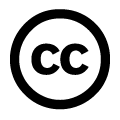 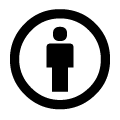 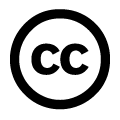 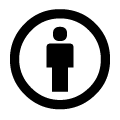 